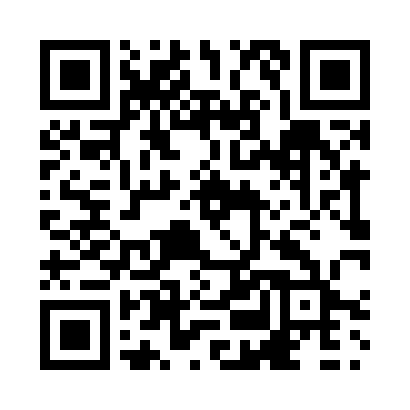 Prayer times for Coleville, Saskatchewan, CanadaMon 1 Jul 2024 - Wed 31 Jul 2024High Latitude Method: Angle Based RulePrayer Calculation Method: Islamic Society of North AmericaAsar Calculation Method: HanafiPrayer times provided by https://www.salahtimes.comDateDayFajrSunriseDhuhrAsrMaghribIsha1Mon3:125:041:216:589:3811:302Tue3:135:041:216:579:3811:293Wed3:135:051:216:579:3711:294Thu3:145:061:226:579:3711:295Fri3:145:071:226:579:3611:296Sat3:155:081:226:579:3611:297Sun3:155:091:226:569:3511:288Mon3:165:101:226:569:3411:289Tue3:165:111:226:569:3411:2810Wed3:175:121:236:559:3311:2811Thu3:185:131:236:559:3211:2712Fri3:185:141:236:559:3111:2713Sat3:195:151:236:549:3011:2614Sun3:195:161:236:549:2911:2615Mon3:205:171:236:539:2811:2516Tue3:215:191:236:539:2711:2517Wed3:215:201:236:529:2611:2418Thu3:225:211:236:519:2511:2419Fri3:235:221:236:519:2411:2320Sat3:235:241:236:509:2211:2321Sun3:245:251:236:499:2111:2222Mon3:255:271:236:499:2011:2123Tue3:265:281:246:489:1811:2124Wed3:265:291:246:479:1711:2025Thu3:275:311:246:469:1611:1926Fri3:285:321:246:469:1411:1927Sat3:285:341:246:459:1311:1828Sun3:295:351:236:449:1111:1729Mon3:305:371:236:439:1011:1630Tue3:315:381:236:429:0811:1531Wed3:315:401:236:419:0611:15